	    Aktuellt från Brf. Måran 2 nr 10/23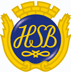  Hej!Gårdsloppis En Gårdsloppis hölls i slutet av augusti, ett mycket trevligt intiativ, trots det fina arrangemanget och vädret, kunde mängden besökare varit ytterligare flera!Städdag och oktoberfestEtt stort tack till de dryga 30 personer som deltog i höststädningen av bl.a vår innergård.  Kvällen avslutades med en god buffé och trevlig samvaro i vår med nya möbler uppfräschade föreningslokal.FöreningslokalenOm du bokat vår föreningslokal och den av någon anledning ej kommer utnyttjas, glöm inte att avboka så snart som möjligt,  lokalen är mycket populär att låna för fest eller hyra för övernattning. Glöm inte heller att betala in 200 kr/natt vid hyra som avser övernattning.Fönster, balkongtvätt och dörrarArbetet med att åtgärda ruttna fönsterkarmar och vinda balkongdörrar är nu avslutat. Behövs nya tätningslister i fönstren åligger det lägenhetsinnehavaren att åtgärda det. Balkongtvätten är avklarad och om några veckor hoppas vi att även entrédörrarna kommer att bli slutbesiktade. På entrédörrarna finns en avkännare, som kontrollerar att inget hinder finns när dörren stängs, därför kan t.ex blomkrukor ej längre ställas i närheten av dörren.EkonomiFöreningens ekonomi är fortfarande god, men under kommande kalenderår kommer ett större lån att behövas sättas om, vilket kommer att innebära en mycket högre räntesats på det befintliga lånet än tidigare, en avgiftshöjning kan därför bli aktuell nästa år.Kontakt med styrelsenKontakt med styrelsen tas via mejl till maran2orebro@outlook.com eller genom att en lapp läggs i föreningens postlåda på Västra Nobelgatan 4. Ring endast i mycket akuta ärenden.FelanmälanFelanmälan görs till HSB via mejl eller telefon. Under ” Kontakter”på Mårans hemsida finns en länk för felanmälan till HSB och exempel på vilka ärenden som avses. Nästa styrelsemöte blir den 6 novemberHälsningar Styrelsen 